МИНобрнауки россииюго-западный государственный университет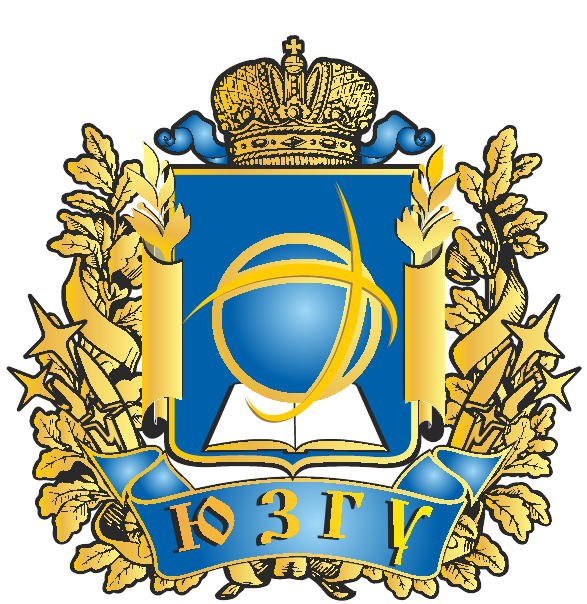 ПРИГЛАШЕНИЕ12-я международная научно-практическая конференция «Актуальные проблемы международных отношений в условиях формирования мультиполярного мира»(МО-25)15 декабря 2022 года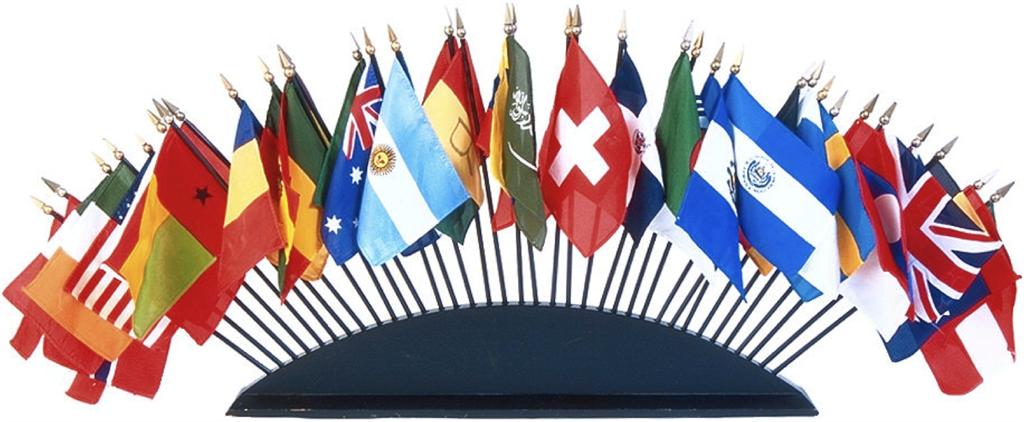 г. курскУВАЖАЕМЫЕ КОЛЛЕГИ!Кафедра международных отношений и государственного управления Юго-Западного государственного университета приглашает Вас принять участие в работе  12-й Международной  научно-практической конференции «Актуальные проблемы международных отношений в условиях формирования мультиполярного мира», которая будет проходить 15 декабря 2022 года.Цель конференции – обсуждение актуальных проблем развития современных международных отношений в условиях формирования многополярного мира. Для участия в работе конференции приглашаются преподаватели, научные сотрудники, магистранты, аспиранты, соискатели и специалисты-практики.Форма участия в конференции:- бесплатное онлайн выступление  с получением диплома первой степени;- заочное участие. ПРЕДСЕДАТЕЛЬ ОРГКОМИТЕТАПархомчук Марина Анатольевна – д.э.н., профессор кафедры международных отношений и государственного управления Юго-Западного государственного университета, РоссияКонтактная информация:Участники могут принять участие по следующим направлениям:1. Теоретико-методологические аспекты развития международных отношений в современных социально-экономических и политических условиях.2. Система современных международных отношений: особенности становления и перспективы трансформации в рамках мультиполярного мира.3. Российская Федерация и страны мира в условиях становления системы многополярного сотрудничества: проблемы формирования и реализации национальной политики.4.Экономическая безопасность стран как  актуальная проблема  мультиполярного мира.5. Философские основы мультиполярного мира.6. Экономические  основы  мультиполярного мира.7.Государственные и негосударственные участники международных отношений в мультиполярном обществе.8. Перспективы развития  отношений в мультиполярном мире.9 Этнотерритрориальные, этнополитические  и др. локальные конфликты в  мультиполярном пространстве  10 Геополитические вызовы современности 11 Тренды развития мировой экономики  и политики12 Национальная безопасность государств 13 Государства «золотого миллиарда» в современном миреЗаранее благодарим за проявленный интерес!Представление статей, отчета о проверке на антиплагиат и документ об оплате за участие необходимо прислатьдо 15 декабря 2022 годавыслать на e-mail  kurskbook@yandex.ruс указанием в конце статьи информации согласно Приложения 1.Материалы публикуются в авторской редакции.Количество статей от одного автора не более трех.Оригинальность – не менее 60 процентов (antiplagiat.ru)Каждому участнику, оплатившему оргвзнос, будет выслан в электронном виде сборник по итогам конференции с присвоением ISBN и регистрацией в РИНЦ. Отправка сборника в течении 20 дней после даты конференции.Реквизиты будут выслано после принятия статьи организационным комитетомТребования к оформлению материалов:Поля –  с каждой стороны; Шрифт - Times New Roman, кегль 14, межстрочный интервал – одинарный; сноски по тексту, красная строка (отступ) по тексту – .Название статьи - заглавными буквами, жирным шрифтом, выравнивание по центру;ФИО авторов полностью; ученая степень; звание; должность - жирный курсив, по центру.Наименование организации, - курсив, по центруАннотация, курсив, кегль 14Ключевые словаВ конце статьи укажите ФИО получателя полностью, почтовый адрес с указанием индекса (по этому адресу будет выслан сборник материалов в течении 30 дней после даты проведения), телефон, e-mail (ОБЯЗАТЕЛЬНО), номер секции.Материалы публикуются в авторской редакции. Минимальный объем – 3 страницы.Оплата за участие (одна статья), включая один экземпляр сборника журнала в электронном виде, составляет:- Стоимость публикации одной статьи для сборника конференции, объемом 3 страницы  (сборник в электронном виде) -  300 рублей. Каждая дополнительная страница – 100 рублей.- Стоимость сборника в бумажном виде (оплачивается дополнительно)-  450 рублей. Для участников из стран СНГ – бумажная версия сборника 15 долларов, включая почтовую отправку).- Стоимость диплома участника: в электронном виде – 100 рублей, в бумажном виде – 150 рублей, включая стоимость почтовой пересылки.Стоимость «благодарственное письмо руководителю» в электронном виде – 100 рублей (отсылается только по электр.почте).Стоимость «благодарственное письмо руководителю» в бумажном виде – 150 рублей, включая стоимость почтовой пересылки.Присвоение одной статье в сборнике  индекса DOI – 200 рублейВ конце статье необходимо указать информацию согласно Приложения 1.Приложение 1Заявкана участие в Международной  научно-практической конференции «Актуальные проблемы международных отношений в условиях формирования мультиполярного мира»Приложение 2Пример оформления статьиПРОБЛЕМЫ ГЛОБАЛИЗАЦИИ РОССИЙСКОЙ ЭКОНОМИКИСидоров Иван ПетровичЮго-Западный государственный университет, г.Курск, РоссияАннотация (2-3 строки)Текст статьиБИБЛИОГРАФИЧЕСКИЙ СПИСОК1.2.и т.д.Факультет государственного управления и международных отношений Юго-Западного государственного университета приглашает на обучение по программам повышения квалификации:Цифровые технологии таможенного регулирования внешнеэкономической деятельностиЦифровая трансформация таможенного администрирования в ЕАЭСОбеспечение качества и безопасности при производстве и реализации пищевой продукции в условиях цифровизацииГосударственное управление в условиях цифровой трансформацииОбъем курсов: 16 часов. Стоимость обучения: 500 руб.Имеется возможность пройти обучение по этим же программам в объеме 72 часа.Выдаваемый документ: удостоверение о повышении квалификации.Занятия проходят в заочной форме с применением дистанционных технологий.Обращаться irene19752000@mail.ru Минакова Ирина ВячеславовнаАдрес оргкомитета:. Курск, ул. Челюскинцев, д.19, ауд.17, кафедра международных отношений и государственного управления. Тел.(4712) 58-89-47Контактное лицо:Кузьмина Виолетта Михайловна тел.  8-951-088-84-42Горохов Александр АнатольевичТел. 7-910-730-82-83  kurskbook@yandex.ruФамилия, имя, отчествоУченая степень, звание Место  работы /учебыДолжностьКонтактный телефон (домашний, рабочий, мобильный)Домашний адрес (полный адрес, включая индекс)E-mail для обратной связи Тема доклада